п. Жатай                                                                               «10» мая  2023 г. №56-Г  О внесении измененийв муниципальную программу«Развитие сельского хозяйстваГородского округа «Жатай» на 2022-2026 годы»	В соответствии с Приложением №2 Решения Окружного Совета депутатов ГО «Жатай» № 43-1 от 6 апреля 2023 г. «О внесении изменений и дополнений в Решение Окружного Совета депутатов ГО «Жатай» № 40-1 от 22 декабря 2022 г. «Об утверждении бюджета Городского округа «Жатай» на 2023 год и плановый период 2024-2025 годов»» и на основании п. 4. Порядка разработки, утверждения и реализации муниципальных программ Городского округа «Жатай», утвержденного Постановлением Главы Окружной Администрации ГО «Жатай» №170 от 16 сентября 2016 года:1. Внести следующие изменения в муниципальную программу «Развитие сельского хозяйства Городского округа «Жатай» на 2022-2026 годы», утвержденную Постановлением Главы Городского округа «Жатай» №89-Г от 24 декабря 2021 года:		1.1. Паспорт муниципальной программы «Развитие сельского хозяйства Городского округа «Жатай» на 2022-2026 годы» принять в редакции, в соответствии с Приложением №1 к настоящему Постановлению.           1.2. Таблицу 2 к муниципальной программе «Развитие сельского хозяйства Городского округа «Жатай» на 2022-2026 годы» принять в редакции, в соответствии с Приложением №2 к настоящему Постановлению.           1.3. Приложение №1 к муниципальной программе «Развитие сельского хозяйства Городского округа «Жатай» на 2022-2026 годы» принять в редакции, в соответствии с Приложением №3 к настоящему Постановлению. 	1.4. Приложение №2 к муниципальной программе «Развитие сельского хозяйства Городского округа «Жатай» на 2022-2026 годы» принять в редакции, в соответствии с Приложением №4 к настоящему Постановлению. 	2. Опубликовать настоящее постановление в СМИ.	3. Контроль над исполнением настоящего Постановления возложить на начальника Финансово-экономического управления Окружной Администрации Городского округа «Жатай» Е.М. Коношенко.		   Глава                                        		                   Е.Н. ИсаеваПриложение №1 к Постановлению  Главы Окружной Администрации ГО «Жатай» №56-Г от     10 .05.2023г.Паспорт Муниципальной программы «Развитие сельского хозяйства на территории Городского округа «Жатай» на 2022-2026 годы»1Основание для разработки- Постановление Правительства Республики Саха (Якутия) от 15 сентября 2021 г. N 341 "О государственной программе Республики Саха (Якутия) "Развитие сельского хозяйства и регулирование рынков сельскохозяйственной продукции, сырья и продовольствия на 2020 - 2024 годы"; - Постановление Правительства Республики Саха (Якутия) от 18 июля 2022 г. N 447 «О государственной программе Республики Саха (Якутия) "Развитие сельского хозяйства и регулирование рынков сельскохозяйственной продукции, сырья и продовольствия", реализуемой начиная с 2023 года. - Решение Окружного Совета депутатов Городского округа «Жатай» от 20 декабря 2018 года № 58-2 «Об утверждении Стратегии социально-экономического развития Городского округа «Жатай» Республики Саха (Якутия) на период до 2030 года»;- Постановление Главы Окружной Администрации ГО «Жатай» от 16.09.2016 года №170 «Об утверждении Методических рекомендаций по разработке муниципальных программ ГО «Жатай».2ЗаказчикОкружная Администрация Городского округа «Жатай».3Ответственный исполнительФинансово-экономический отдел Окружной Администрации Городского округа «Жатай».4СоисполнителиЮридические лица, индивидуальные предприниматели, физические лица – производители товаров, работ, услуг, признаваемые сельскохозяйственными товаропроизводителями.5Основные целиПовышение уровня самообеспечения Городского округа «Жатай» местной высококачественной сельскохозяйственной продукцией.6Основные задачи1.Стимулирование развития животноводства. Сохранение и увеличение поголовья сельскохозяйственных животных;2.Стимулирование развития растениеводства. Сохранение и увеличение посевных площадей картофеля и овощей. Увеличение валового сбора картофеля и овощей;3.Управление программой7Объем и источники финансирования, в том числе по годам реализации Источники финансирования программы:средства Федерального бюджета 2022-2026 гг. – 0,0 тыс. руб.;средства Республиканского бюджета – 22 107,2 тыс. руб.:2022 г. – 3 763,5 тыс. рублей;2023 г. – 16 586,6 тыс. рублей;2024 г. – 585,7 тыс. рублей;2025 г. – 585,7 тыс. рублей;2026 г. – 585,7 тыс. рублей.средства Муниципального бюджета 1 830,0 тыс. рублей:2022г – 360,0 тыс. рублей;2023г – 390,0 тыс. рублей;2024г – 360,0 тыс. рублей;2025 г –360,0 тыс. рублей;2026 г –360,0 тыс. рублей.средства внебюджетных источников 2022-2026 гг. - 0,0 тыс. рублей.Всего 23 937,2 тыс. рублей.Объемы финансирования мероприятий Программы за счёт государственного бюджета РС (Я), Муниципального бюджета ежегодно подлежат уточнению в установленном порядке.8Ожидаемые результаты реализации муниципальной программыСохранение поголовья коров; (прирост)Сохранение поголовья лошадей; (прирост)Увеличение производства картофеля во всех категориях хозяйств;Увеличение производства овощей во всех категориях хозяйств;Увеличение валового надоя молока;Сохранение числа сельскохозяйственных предпринимателей на уровне 2021 года.Приложение №2 к Постановлению №73-Г    от 06.12.2022г.Приложение №2 к Постановлению Главы Окружной Администрации ГО «Жатай» №56 -Г от    10 .05.2023г.Таблица №2 к Муниципальной программе "Развитие сельского хозяйства городского округа "Жатай" на 2022-2026 годы"Приложение №2 к Постановлению Главы Окружной Администрации ГО «Жатай» №56 -Г от    10 .05.2023г.Таблица №2 к Муниципальной программе "Развитие сельского хозяйства городского округа "Жатай" на 2022-2026 годы"Приложение №2 к Постановлению Главы Окружной Администрации ГО «Жатай» №56 -Г от    10 .05.2023г.Таблица №2 к Муниципальной программе "Развитие сельского хозяйства городского округа "Жатай" на 2022-2026 годы"Приложение №2 к Постановлению Главы Окружной Администрации ГО «Жатай» №56 -Г от    10 .05.2023г.Таблица №2 к Муниципальной программе "Развитие сельского хозяйства городского округа "Жатай" на 2022-2026 годы"Приложение №2 к Постановлению Главы Окружной Администрации ГО «Жатай» №56 -Г от    10 .05.2023г.Таблица №2 к Муниципальной программе "Развитие сельского хозяйства городского округа "Жатай" на 2022-2026 годы"Приложение №2 к Постановлению Главы Окружной Администрации ГО «Жатай» №56 -Г от    10 .05.2023г.Таблица №2 к Муниципальной программе "Развитие сельского хозяйства городского округа "Жатай" на 2022-2026 годы"Приложение №2 к Постановлению Главы Окружной Администрации ГО «Жатай» №56 -Г от    10 .05.2023г.Таблица №2 к Муниципальной программе "Развитие сельского хозяйства городского округа "Жатай" на 2022-2026 годы"Объем финансирования МП "Развитие сельского хозяйства Городского округа "Жатай" на 2022-2026 годы"Объем финансирования МП "Развитие сельского хозяйства Городского округа "Жатай" на 2022-2026 годы"Объем финансирования МП "Развитие сельского хозяйства Городского округа "Жатай" на 2022-2026 годы"Объем финансирования МП "Развитие сельского хозяйства Городского округа "Жатай" на 2022-2026 годы"Объем финансирования МП "Развитие сельского хозяйства Городского округа "Жатай" на 2022-2026 годы"Объем финансирования МП "Развитие сельского хозяйства Городского округа "Жатай" на 2022-2026 годы"Объем финансирования МП "Развитие сельского хозяйства Городского округа "Жатай" на 2022-2026 годы"Объем финансирования МП "Развитие сельского хозяйства Городского округа "Жатай" на 2022-2026 годы"Объем финансирования МП "Развитие сельского хозяйства Городского округа "Жатай" на 2022-2026 годы"Объем финансирования МП "Развитие сельского хозяйства Городского округа "Жатай" на 2022-2026 годы"Объем финансирования МП "Развитие сельского хозяйства Городского округа "Жатай" на 2022-2026 годы"Объем финансирования МП "Развитие сельского хозяйства Городского округа "Жатай" на 2022-2026 годы"Объем финансирования МП "Развитие сельского хозяйства Городского округа "Жатай" на 2022-2026 годы"Объем финансирования МП "Развитие сельского хозяйства Городского округа "Жатай" на 2022-2026 годы"Объем финансирования МП "Развитие сельского хозяйства Городского округа "Жатай" на 2022-2026 годы"Объем финансирования МП "Развитие сельского хозяйства Городского округа "Жатай" на 2022-2026 годы"(тыс. рублей)(тыс. рублей)(тыс. рублей)(тыс. рублей)(тыс. рублей)(тыс. рублей)(тыс. рублей)(тыс. рублей)Источники финансированияОбъем финансирования 2022-2026гг, всегоОбъем финансирования 2022-2026гг, всегоОтчетный год (2020 год)Отчетный год (2020 год)Текущий год (2021 год)Текущий год (2021 год)1-ый плановый период (2022 год)2-ой плановый период (2023 год)2-ой плановый период (2023 год)3-ий плановый период (2024 год)3-ий плановый период (2024 год)3-ий плановый период (2024 год)4-ый плановый период (2025 год)5-ый плановый период (2026 год)5-ый плановый период (2026 год)Федеральный бюджет, в том числе:                               -                                    -                             -                             -                             -                             -                                    -                                      -                                      -                                     -                                     -                                     -                                       -                                       -                                       -     - капитальные вложения                               -                                    -     - НИОКР, ПИР, ПСД                               -                                    -     - прочие расходы                               -                                    -     Республиканский бюджет, в том числе:22 107,222 107,25 513,05 513,04 613,54 613,53 763,516 586,616 586,6585,7585,7585,7585,7585,7585,7- капитальные вложения--- НИОКР, ПИР, ПСД--- прочие расходы22 107,322 107,35 513,05 513,04 613,54 613,53 763,516 586,616 586,6585,7585,7585,7585,7585,7585,7Местный бюджет, в том числе:1 830,01 830,0146,2146,2360,0360,0360,0390,0390,0360,0360,0360,0360,0360,0360,0- капитальные вложения--- НИОКР, ПИР, ПСД--- прочие расходы1 830,01 830,0146,2146,2360,0360,0360,0390,0390,0360,0360,0360,0360,0360,0360,0Внебюджетные источники, в том числе:---------------- капитальные вложения---- НИОКР, ПИР, ПСД--- прочие расходы--Итого:23 937,223 937,25 659,15 659,14 973,54 973,54 123,516 976,616 976,6945,7945,7945,7945,7945,7945,7Приложение №3 к Постановлению Главы Окружной Администрации ГО «Жатай» №56 -Г от    10.05.2023г.Приложение №3 к Постановлению Главы Окружной Администрации ГО «Жатай» №56 -Г от    10.05.2023г.Приложение №3 к Постановлению Главы Окружной Администрации ГО «Жатай» №56 -Г от    10.05.2023г.Приложение №3 к Постановлению Главы Окружной Администрации ГО «Жатай» №56 -Г от    10.05.2023г.Приложение №3 к Постановлению Главы Окружной Администрации ГО «Жатай» №56 -Г от    10.05.2023г.Приложение №3 к Постановлению Главы Окружной Администрации ГО «Жатай» №56 -Г от    10.05.2023г.Приложение №3 к Постановлению Главы Окружной Администрации ГО «Жатай» №56 -Г от    10.05.2023г.Приложение №3 к Постановлению Главы Окружной Администрации ГО «Жатай» №56 -Г от    10.05.2023г.Приложение №3 к Постановлению Главы Окружной Администрации ГО «Жатай» №56 -Г от    10.05.2023г.                                         Приложение №1 к Муниципальной программе                                          Приложение №1 к Муниципальной программе                                          Приложение №1 к Муниципальной программе                                          Приложение №1 к Муниципальной программе                                          Приложение №1 к Муниципальной программе                                          Приложение №1 к Муниципальной программе                                          Приложение №1 к Муниципальной программе                                          Приложение №1 к Муниципальной программе                                          Приложение №1 к Муниципальной программе                                     "Развитие сельского хозяйства Городского округа                                                                         "Жатай" на 2022-2026 годы"                                    "Развитие сельского хозяйства Городского округа                                                                         "Жатай" на 2022-2026 годы"                                    "Развитие сельского хозяйства Городского округа                                                                         "Жатай" на 2022-2026 годы"                                    "Развитие сельского хозяйства Городского округа                                                                         "Жатай" на 2022-2026 годы"                                    "Развитие сельского хозяйства Городского округа                                                                         "Жатай" на 2022-2026 годы"                                    "Развитие сельского хозяйства Городского округа                                                                         "Жатай" на 2022-2026 годы"                                    "Развитие сельского хозяйства Городского округа                                                                         "Жатай" на 2022-2026 годы"                                    "Развитие сельского хозяйства Городского округа                                                                         "Жатай" на 2022-2026 годы"                                    "Развитие сельского хозяйства Городского округа                                                                         "Жатай" на 2022-2026 годы"План реализации муниципальной программы "Развитие сельского хозяйства Городского округа «Жатай»  на 2022-2026 годы»План реализации муниципальной программы "Развитие сельского хозяйства Городского округа «Жатай»  на 2022-2026 годы»План реализации муниципальной программы "Развитие сельского хозяйства Городского округа «Жатай»  на 2022-2026 годы»План реализации муниципальной программы "Развитие сельского хозяйства Городского округа «Жатай»  на 2022-2026 годы»План реализации муниципальной программы "Развитие сельского хозяйства Городского округа «Жатай»  на 2022-2026 годы»План реализации муниципальной программы "Развитие сельского хозяйства Городского округа «Жатай»  на 2022-2026 годы»План реализации муниципальной программы "Развитие сельского хозяйства Городского округа «Жатай»  на 2022-2026 годы»План реализации муниципальной программы "Развитие сельского хозяйства Городского округа «Жатай»  на 2022-2026 годы»План реализации муниципальной программы "Развитие сельского хозяйства Городского округа «Жатай»  на 2022-2026 годы»План реализации муниципальной программы "Развитие сельского хозяйства Городского округа «Жатай»  на 2022-2026 годы»План реализации муниципальной программы "Развитие сельского хозяйства Городского округа «Жатай»  на 2022-2026 годы»План реализации муниципальной программы "Развитие сельского хозяйства Городского округа «Жатай»  на 2022-2026 годы»План реализации муниципальной программы "Развитие сельского хозяйства Городского округа «Жатай»  на 2022-2026 годы»План реализации муниципальной программы "Развитие сельского хозяйства Городского округа «Жатай»  на 2022-2026 годы»План реализации муниципальной программы "Развитие сельского хозяйства Городского округа «Жатай»  на 2022-2026 годы»План реализации муниципальной программы "Развитие сельского хозяйства Городского округа «Жатай»  на 2022-2026 годы»План реализации муниципальной программы "Развитие сельского хозяйства Городского округа «Жатай»  на 2022-2026 годы»План реализации муниципальной программы "Развитие сельского хозяйства Городского округа «Жатай»  на 2022-2026 годы»План реализации муниципальной программы "Развитие сельского хозяйства Городского округа «Жатай»  на 2022-2026 годы»План реализации муниципальной программы "Развитие сельского хозяйства Городского округа «Жатай»  на 2022-2026 годы»План реализации муниципальной программы "Развитие сельского хозяйства Городского округа «Жатай»  на 2022-2026 годы»План реализации муниципальной программы "Развитие сельского хозяйства Городского округа «Жатай»  на 2022-2026 годы»План реализации муниципальной программы "Развитие сельского хозяйства Городского округа «Жатай»  на 2022-2026 годы»План реализации муниципальной программы "Развитие сельского хозяйства Городского округа «Жатай»  на 2022-2026 годы»План реализации муниципальной программы "Развитие сельского хозяйства Городского округа «Жатай»  на 2022-2026 годы»План реализации муниципальной программы "Развитие сельского хозяйства Городского округа «Жатай»  на 2022-2026 годы»План реализации муниципальной программы "Развитие сельского хозяйства Городского округа «Жатай»  на 2022-2026 годы»План реализации муниципальной программы "Развитие сельского хозяйства Городского округа «Жатай»  на 2022-2026 годы»План реализации муниципальной программы "Развитие сельского хозяйства Городского округа «Жатай»  на 2022-2026 годы»План реализации муниципальной программы "Развитие сельского хозяйства Городского округа «Жатай»  на 2022-2026 годы»План реализации муниципальной программы "Развитие сельского хозяйства Городского округа «Жатай»  на 2022-2026 годы»План реализации муниципальной программы "Развитие сельского хозяйства Городского округа «Жатай»  на 2022-2026 годы»План реализации муниципальной программы "Развитие сельского хозяйства Городского округа «Жатай»  на 2022-2026 годы»План реализации муниципальной программы "Развитие сельского хозяйства Городского округа «Жатай»  на 2022-2026 годы»План реализации муниципальной программы "Развитие сельского хозяйства Городского округа «Жатай»  на 2022-2026 годы»План реализации муниципальной программы "Развитие сельского хозяйства Городского округа «Жатай»  на 2022-2026 годы»(тыс. рублей)(тыс. рублей)(тыс. рублей)Наименование мероприятийНаименование мероприятийСроки реализацииСроки реализацииВсего финансовых средствВсего финансовых средствв том числе по источникам финансированияв том числе по источникам финансированияв том числе по источникам финансированияв том числе по источникам финансированияв том числе по источникам финансированияв том числе по источникам финансированияв том числе по источникам финансированияв том числе по источникам финансированияв том числе по источникам финансированияОтветственный исполнительОтветственный исполнительОтветственный исполнительНаименование мероприятийНаименование мероприятийСроки реализацииСроки реализацииВсего финансовых средствВсего финансовых средствФедеральный бюджетФедеральный бюджетФедеральный бюджетБюджет РС(Я)Бюджет РС(Я)Бюджет                             ГО "Жатай"Внебюджетные источникиВнебюджетные источникиВнебюджетные источникиОтветственный исполнительОтветственный исполнительОтветственный исполнитель223344555667888999Муниципальная программа "Развитие сельского хозяйства Городского округа «Жатай»  на 2022-2026 годы» Муниципальная программа "Развитие сельского хозяйства Городского округа «Жатай»  на 2022-2026 годы» Муниципальная программа "Развитие сельского хозяйства Городского округа «Жатай»  на 2022-2026 годы» Муниципальная программа "Развитие сельского хозяйства Городского округа «Жатай»  на 2022-2026 годы» Муниципальная программа "Развитие сельского хозяйства Городского округа «Жатай»  на 2022-2026 годы» Муниципальная программа "Развитие сельского хозяйства Городского округа «Жатай»  на 2022-2026 годы» Муниципальная программа "Развитие сельского хозяйства Городского округа «Жатай»  на 2022-2026 годы» Муниципальная программа "Развитие сельского хозяйства Городского округа «Жатай»  на 2022-2026 годы» Муниципальная программа "Развитие сельского хозяйства Городского округа «Жатай»  на 2022-2026 годы» Муниципальная программа "Развитие сельского хозяйства Городского округа «Жатай»  на 2022-2026 годы» Муниципальная программа "Развитие сельского хозяйства Городского округа «Жатай»  на 2022-2026 годы» Муниципальная программа "Развитие сельского хозяйства Городского округа «Жатай»  на 2022-2026 годы» Муниципальная программа "Развитие сельского хозяйства Городского округа «Жатай»  на 2022-2026 годы» Муниципальная программа "Развитие сельского хозяйства Городского округа «Жатай»  на 2022-2026 годы» Муниципальная программа "Развитие сельского хозяйства Городского округа «Жатай»  на 2022-2026 годы» Муниципальная программа "Развитие сельского хозяйства Городского округа «Жатай»  на 2022-2026 годы» Муниципальная программа "Развитие сельского хозяйства Городского округа «Жатай»  на 2022-2026 годы» Муниципальная программа "Развитие сельского хозяйства Городского округа «Жатай»  на 2022-2026 годы» Цель МП - Повышение уровня самообеспечения Городского округа «Жатай» местной высококачественной сельскохозяйственной продукциейЦель МП - Повышение уровня самообеспечения Городского округа «Жатай» местной высококачественной сельскохозяйственной продукцией2022-2026гг.2022-2026гг.23 937,223 937,2---22 107,222 107,21 830,0---Финансово-экономический отдел Окружной Администрации ГО "Жатай" (далее ФЭО)Финансово-экономический отдел Окружной Администрации ГО "Жатай" (далее ФЭО)Финансово-экономический отдел Окружной Администрации ГО "Жатай" (далее ФЭО)1-й плановый год1-й плановый год202220224 123,54 123,5---3 763,53 763,5360,0---Финансово-экономический отдел Окружной Администрации ГО "Жатай" (далее ФЭО)Финансово-экономический отдел Окружной Администрации ГО "Жатай" (далее ФЭО)Финансово-экономический отдел Окружной Администрации ГО "Жатай" (далее ФЭО)2-й плановый год2-й плановый год2023202316 976,616 976,6---16 586,616 586,6390,0---Финансово-экономический отдел Окружной Администрации ГО "Жатай" (далее ФЭО)Финансово-экономический отдел Окружной Администрации ГО "Жатай" (далее ФЭО)Финансово-экономический отдел Окружной Администрации ГО "Жатай" (далее ФЭО)3-й плановый год3-й плановый год20242024945,7945,7---585,7585,7360,0---Финансово-экономический отдел Окружной Администрации ГО "Жатай" (далее ФЭО)Финансово-экономический отдел Окружной Администрации ГО "Жатай" (далее ФЭО)Финансово-экономический отдел Окружной Администрации ГО "Жатай" (далее ФЭО)4-й плановый год4-й плановый год20252025945,7945,7---585,7585,7360,0---Финансово-экономический отдел Окружной Администрации ГО "Жатай" (далее ФЭО)Финансово-экономический отдел Окружной Администрации ГО "Жатай" (далее ФЭО)Финансово-экономический отдел Окружной Администрации ГО "Жатай" (далее ФЭО)5-й плановый год5-й плановый год20262026945,7945,7---585,7585,7360,0---Финансово-экономический отдел Окружной Администрации ГО "Жатай" (далее ФЭО)Финансово-экономический отдел Окружной Администрации ГО "Жатай" (далее ФЭО)Финансово-экономический отдел Окружной Администрации ГО "Жатай" (далее ФЭО)Задача1. Стимулирование развития животноводства. Сохранение и увеличение поголовья сельскохозяйственных животныхЗадача1. Стимулирование развития животноводства. Сохранение и увеличение поголовья сельскохозяйственных животныхЗадача1. Стимулирование развития животноводства. Сохранение и увеличение поголовья сельскохозяйственных животныхЗадача1. Стимулирование развития животноводства. Сохранение и увеличение поголовья сельскохозяйственных животныхЗадача1. Стимулирование развития животноводства. Сохранение и увеличение поголовья сельскохозяйственных животныхЗадача1. Стимулирование развития животноводства. Сохранение и увеличение поголовья сельскохозяйственных животныхЗадача1. Стимулирование развития животноводства. Сохранение и увеличение поголовья сельскохозяйственных животныхЗадача1. Стимулирование развития животноводства. Сохранение и увеличение поголовья сельскохозяйственных животныхЗадача1. Стимулирование развития животноводства. Сохранение и увеличение поголовья сельскохозяйственных животныхЗадача1. Стимулирование развития животноводства. Сохранение и увеличение поголовья сельскохозяйственных животныхЗадача1. Стимулирование развития животноводства. Сохранение и увеличение поголовья сельскохозяйственных животныхЗадача1. Стимулирование развития животноводства. Сохранение и увеличение поголовья сельскохозяйственных животныхЗадача1. Стимулирование развития животноводства. Сохранение и увеличение поголовья сельскохозяйственных животныхЗадача1. Стимулирование развития животноводства. Сохранение и увеличение поголовья сельскохозяйственных животныхЗадача1. Стимулирование развития животноводства. Сохранение и увеличение поголовья сельскохозяйственных животныхЗадача1. Стимулирование развития животноводства. Сохранение и увеличение поголовья сельскохозяйственных животныхЗадача1. Стимулирование развития животноводства. Сохранение и увеличение поголовья сельскохозяйственных животныхЗадача1. Стимулирование развития животноводства. Сохранение и увеличение поголовья сельскохозяйственных животных1.1. Финансовое обеспечение (возмещение) части затрат на содержание коров1.1. Финансовое обеспечение (возмещение) части затрат на содержание коровИтогоИтого                    1 305,0                       1 305,0                                -                                  -                                  -               1 305,0             1 305,0                             -                             -                             -                             -     ФЭО ГО "Жатай", сельхозтоваропроизводителиФЭО ГО "Жатай", сельхозтоваропроизводителиФЭО ГО "Жатай", сельхозтоваропроизводители1-й плановый год1-й плановый год20222022                          270,0                             270,0                     270,0                     270,0   ФЭО ГО "Жатай", сельхозтоваропроизводителиФЭО ГО "Жатай", сельхозтоваропроизводителиФЭО ГО "Жатай", сельхозтоваропроизводители2-й плановый год2-й плановый год20232023                    1 035,0                       1 035,0              1 035,0              1 035,0   ФЭО ГО "Жатай", сельхозтоваропроизводителиФЭО ГО "Жатай", сельхозтоваропроизводителиФЭО ГО "Жатай", сельхозтоваропроизводители3-й плановый год3-й плановый год20242024                             -                                  -                         -                         -     ФЭО ГО "Жатай", сельхозтоваропроизводителиФЭО ГО "Жатай", сельхозтоваропроизводителиФЭО ГО "Жатай", сельхозтоваропроизводители4-й плановый год4-й плановый год20252025                             -                                  -                          -                          -     ФЭО ГО "Жатай", сельхозтоваропроизводителиФЭО ГО "Жатай", сельхозтоваропроизводителиФЭО ГО "Жатай", сельхозтоваропроизводители5-й плановый год5-й плановый год20262026                             -                                  -                          -                          -     ФЭО ГО "Жатай", сельхозтоваропроизводителиФЭО ГО "Жатай", сельхозтоваропроизводителиФЭО ГО "Жатай", сельхозтоваропроизводители1.2. Финансовое обеспечение (возмещение) части затрат на содержание кобыл 1.2. Финансовое обеспечение (возмещение) части затрат на содержание кобыл ИтогоИтого                          801,0                             801,0                                -                                  -                                  -                       801,0                     801,0                             -                             -                             -                             -     ФЭО ГО "Жатай", сельхозтоваропроизводителиФЭО ГО "Жатай", сельхозтоваропроизводителиФЭО ГО "Жатай", сельхозтоваропроизводители1-й плановый год1-й плановый год20222022                       246,0                          246,0                 246,0                 246,0   ФЭО ГО "Жатай", сельхозтоваропроизводителиФЭО ГО "Жатай", сельхозтоваропроизводителиФЭО ГО "Жатай", сельхозтоваропроизводители2-й плановый год2-й плановый год20232023                      555,0                         555,0                 555,0                 555,0   ФЭО ГО "Жатай", сельхозтоваропроизводителиФЭО ГО "Жатай", сельхозтоваропроизводителиФЭО ГО "Жатай", сельхозтоваропроизводители3-й плановый год3-й плановый год20242024                            -                                 -                          -                          -     ФЭО ГО "Жатай", сельхозтоваропроизводителиФЭО ГО "Жатай", сельхозтоваропроизводителиФЭО ГО "Жатай", сельхозтоваропроизводители4-й плановый год4-й плановый год20252025                             -                                  -                          -                          -     ФЭО ГО "Жатай", сельхозтоваропроизводителиФЭО ГО "Жатай", сельхозтоваропроизводителиФЭО ГО "Жатай", сельхозтоваропроизводители5-й плановый год5-й плановый год20262026                            -                                 -                          -                          -     ФЭО ГО "Жатай", сельхозтоваропроизводителиФЭО ГО "Жатай", сельхозтоваропроизводителиФЭО ГО "Жатай", сельхозтоваропроизводители1.3. Развитие животноводства1.3. Развитие животноводства                       740,0                          740,0                             -                               -                               -                   740,0                 740,0                    -                             -                             -                             -     ФЭО ГО "Жатай"ФЭО ГО "Жатай"ФЭО ГО "Жатай"1-й плановый год1-й плановый год20222022                             -                                  -                          -                          -     ФЭО ГО "Жатай"ФЭО ГО "Жатай"ФЭО ГО "Жатай"2-й плановый год2-й плановый год20232023                      740,0                         740,0                 740,0                 740,0   ФЭО ГО "Жатай"ФЭО ГО "Жатай"ФЭО ГО "Жатай"3-й плановый год3-й плановый год20242024                             -                                  -                          -                          -     ФЭО ГО "Жатай"ФЭО ГО "Жатай"ФЭО ГО "Жатай"4-й плановый год4-й плановый год20252025                             -                                  -                          -                          -     ФЭО ГО "Жатай"ФЭО ГО "Жатай"ФЭО ГО "Жатай"5-й плановый год5-й плановый год20262026                             -                                  -     ФЭО ГО "Жатай"ФЭО ГО "Жатай"ФЭО ГО "Жатай"Задача 2. Стимулирование развития растениеводства. Сохранение и увеличение посевных площадей картофеля и овощей. Увеличение валового сбора картофеля и овощейЗадача 2. Стимулирование развития растениеводства. Сохранение и увеличение посевных площадей картофеля и овощей. Увеличение валового сбора картофеля и овощейЗадача 2. Стимулирование развития растениеводства. Сохранение и увеличение посевных площадей картофеля и овощей. Увеличение валового сбора картофеля и овощейЗадача 2. Стимулирование развития растениеводства. Сохранение и увеличение посевных площадей картофеля и овощей. Увеличение валового сбора картофеля и овощейЗадача 2. Стимулирование развития растениеводства. Сохранение и увеличение посевных площадей картофеля и овощей. Увеличение валового сбора картофеля и овощейЗадача 2. Стимулирование развития растениеводства. Сохранение и увеличение посевных площадей картофеля и овощей. Увеличение валового сбора картофеля и овощейЗадача 2. Стимулирование развития растениеводства. Сохранение и увеличение посевных площадей картофеля и овощей. Увеличение валового сбора картофеля и овощейЗадача 2. Стимулирование развития растениеводства. Сохранение и увеличение посевных площадей картофеля и овощей. Увеличение валового сбора картофеля и овощейЗадача 2. Стимулирование развития растениеводства. Сохранение и увеличение посевных площадей картофеля и овощей. Увеличение валового сбора картофеля и овощейЗадача 2. Стимулирование развития растениеводства. Сохранение и увеличение посевных площадей картофеля и овощей. Увеличение валового сбора картофеля и овощейЗадача 2. Стимулирование развития растениеводства. Сохранение и увеличение посевных площадей картофеля и овощей. Увеличение валового сбора картофеля и овощейЗадача 2. Стимулирование развития растениеводства. Сохранение и увеличение посевных площадей картофеля и овощей. Увеличение валового сбора картофеля и овощейЗадача 2. Стимулирование развития растениеводства. Сохранение и увеличение посевных площадей картофеля и овощей. Увеличение валового сбора картофеля и овощейЗадача 2. Стимулирование развития растениеводства. Сохранение и увеличение посевных площадей картофеля и овощей. Увеличение валового сбора картофеля и овощейЗадача 2. Стимулирование развития растениеводства. Сохранение и увеличение посевных площадей картофеля и овощей. Увеличение валового сбора картофеля и овощейЗадача 2. Стимулирование развития растениеводства. Сохранение и увеличение посевных площадей картофеля и овощей. Увеличение валового сбора картофеля и овощейЗадача 2. Стимулирование развития растениеводства. Сохранение и увеличение посевных площадей картофеля и овощей. Увеличение валового сбора картофеля и овощейЗадача 2. Стимулирование развития растениеводства. Сохранение и увеличение посевных площадей картофеля и овощей. Увеличение валового сбора картофеля и овощей2.1. Финансовое обеспечение (возмещение) части затрат на поддержку производства овощей открытого грунта2.1. Финансовое обеспечение (возмещение) части затрат на поддержку производства овощей открытого грунта                    5 972,6                       5 972,6                                -                                  -                                  -               5 972,6             5 972,6                             -                             -                             -                             -     ФЭО ГО "Жатай", сельхозтоваропроизводителиФЭО ГО "Жатай", сельхозтоваропроизводителиФЭО ГО "Жатай", сельхозтоваропроизводители1-й плановый год1-й плановый год20222022                   1 873,0                      1 873,0              1 873,0              1 873,0   ФЭО ГО "Жатай", сельхозтоваропроизводителиФЭО ГО "Жатай", сельхозтоваропроизводителиФЭО ГО "Жатай", сельхозтоваропроизводители2-й плановый год2-й плановый год20232023                   4 099,6                      4 099,6              4 099,6              4 099,6   ФЭО ГО "Жатай", сельхозтоваропроизводителиФЭО ГО "Жатай", сельхозтоваропроизводителиФЭО ГО "Жатай", сельхозтоваропроизводители3-й плановый год3-й плановый год20242024                             -                                  -                          -                          -     ФЭО ГО "Жатай", сельхозтоваропроизводителиФЭО ГО "Жатай", сельхозтоваропроизводителиФЭО ГО "Жатай", сельхозтоваропроизводители4-й плановый год4-й плановый год20252025                             -                                  -                          -                          -     ФЭО ГО "Жатай", сельхозтоваропроизводителиФЭО ГО "Жатай", сельхозтоваропроизводителиФЭО ГО "Жатай", сельхозтоваропроизводители5-й плановый год5-й плановый год20262026                             -                                  -                          -                          -     ФЭО ГО "Жатай", сельхозтоваропроизводителиФЭО ГО "Жатай", сельхозтоваропроизводителиФЭО ГО "Жатай", сельхозтоваропроизводители2.2.Финансовое обеспечение (возмещение) части затрат на поддержку производства картофеля2.2.Финансовое обеспечение (возмещение) части затрат на поддержку производства картофеляИтогоИтого                   1 257,9                      1 257,9                                -                                  -                                  -                1 257,9              1 257,9                             -                             -                             -                             -     ФЭО ГО "Жатай", сельхозтоваропроизводителиФЭО ГО "Жатай", сельхозтоваропроизводителиФЭО ГО "Жатай", сельхозтоваропроизводители1-й плановый год1-й плановый год20222022                          535,8                             535,8                     535,8                     535,8   ФЭО ГО "Жатай", сельхозтоваропроизводителиФЭО ГО "Жатай", сельхозтоваропроизводителиФЭО ГО "Жатай", сельхозтоваропроизводители2-й плановый год2-й плановый год20232023                          722,1                             722,1                     722,1                     722,1   ФЭО ГО "Жатай", сельхозтоваропроизводителиФЭО ГО "Жатай", сельхозтоваропроизводителиФЭО ГО "Жатай", сельхозтоваропроизводители3-й плановый год3-й плановый год20242024                              -                                   -                          -                          -     ФЭО ГО "Жатай", сельхозтоваропроизводителиФЭО ГО "Жатай", сельхозтоваропроизводителиФЭО ГО "Жатай", сельхозтоваропроизводители4-й плановый год4-й плановый год20252025                             -                                  -                          -                          -     ФЭО ГО "Жатай", сельхозтоваропроизводителиФЭО ГО "Жатай", сельхозтоваропроизводителиФЭО ГО "Жатай", сельхозтоваропроизводители5-й плановый год5-й плановый год20262026                             -                                  -                          -                          -     ФЭО ГО "Жатай", сельхозтоваропроизводителиФЭО ГО "Жатай", сельхозтоваропроизводителиФЭО ГО "Жатай", сельхозтоваропроизводители2.3. Финансовое обеспечение производства и переработки продукции животноводства и развитию растениеводства (Стимулирование заготовки картофеля)2.3. Финансовое обеспечение производства и переработки продукции животноводства и развитию растениеводства (Стимулирование заготовки картофеля)ИтогоИтого                    8 957,0                       8 957,0                                -                                  -                                  -                8 957,0              8 957,0                             -                             -                             -                             -     ФЭО ГО "Жатай", сельхозтоваропроизводителиФЭО ГО "Жатай", сельхозтоваропроизводителиФЭО ГО "Жатай", сельхозтоваропроизводители1-й плановый год1-й плановый год20222022                          185,0                             185,0                     185,0                     185,0   ФЭО ГО "Жатай", сельхозтоваропроизводителиФЭО ГО "Жатай", сельхозтоваропроизводителиФЭО ГО "Жатай", сельхозтоваропроизводители2-й плановый год2-й плановый год20232023                   8 772,0                      8 772,0              8 772,0              8 772,0   ФЭО ГО "Жатай", сельхозтоваропроизводителиФЭО ГО "Жатай", сельхозтоваропроизводителиФЭО ГО "Жатай", сельхозтоваропроизводители3-й плановый год3-й плановый год20242024                             -                                  -                          -                          -     ФЭО ГО "Жатай", сельхозтоваропроизводителиФЭО ГО "Жатай", сельхозтоваропроизводителиФЭО ГО "Жатай", сельхозтоваропроизводители4-й плановый год4-й плановый год20252025                             -                                  -                          -                          -     ФЭО ГО "Жатай", сельхозтоваропроизводителиФЭО ГО "Жатай", сельхозтоваропроизводителиФЭО ГО "Жатай", сельхозтоваропроизводители5-й плановый год5-й плановый год20262026                              -                                   -                          -                          -     ФЭО ГО "Жатай", сельхозтоваропроизводителиФЭО ГО "Жатай", сельхозтоваропроизводителиФЭО ГО "Жатай", сельхозтоваропроизводителиЗадача 3. Управление программой.Задача 3. Управление программой.Задача 3. Управление программой.Задача 3. Управление программой.Задача 3. Управление программой.Задача 3. Управление программой.Задача 3. Управление программой.Задача 3. Управление программой.Задача 3. Управление программой.Задача 3. Управление программой.Задача 3. Управление программой.Задача 3. Управление программой.Задача 3. Управление программой.Задача 3. Управление программой.Задача 3. Управление программой.Задача 3. Управление программой.Задача 3. Управление программой.Задача 3. Управление программой.3.1. Содержание специалиста по сельскому хозяйству3.1. Содержание специалиста по сельскому хозяйствуИтогоИтого               3 073,7                  3 073,7                                -                                  -                                  -                3 073,7              3 073,7                             -                             -                             -                             -     Финансово-экономический отдел Окружной Администрации ГО "Жатай"Финансово-экономический отдел Окружной Администрации ГО "Жатай"Финансово-экономический отдел Окружной Администрации ГО "Жатай"1-й плановый год1-й плановый год20222022                  653,7                     653,7                     653,7                     653,7   Финансово-экономический отдел Окружной Администрации ГО "Жатай"Финансово-экономический отдел Окружной Администрации ГО "Жатай"Финансово-экономический отдел Окружной Администрации ГО "Жатай"2-й плановый год2-й плановый год20232023                  662,9                     662,9                     662,9                     662,9   Финансово-экономический отдел Окружной Администрации ГО "Жатай"Финансово-экономический отдел Окружной Администрации ГО "Жатай"Финансово-экономический отдел Окружной Администрации ГО "Жатай"3-й плановый год3-й плановый год20242024                  585,7                     585,7                     585,7                     585,7   Финансово-экономический отдел Окружной Администрации ГО "Жатай"Финансово-экономический отдел Окружной Администрации ГО "Жатай"Финансово-экономический отдел Окружной Администрации ГО "Жатай"4-й плановый год4-й плановый год20252025                  585,7                     585,7                     585,7                     585,7   Финансово-экономический отдел Окружной Администрации ГО "Жатай"Финансово-экономический отдел Окружной Администрации ГО "Жатай"Финансово-экономический отдел Окружной Администрации ГО "Жатай"5-й плановый год5-й плановый год20262026                  585,7                     585,7                     585,7                     585,7   Финансово-экономический отдел Окружной Администрации ГО "Жатай"Финансово-экономический отдел Окружной Администрации ГО "Жатай"Финансово-экономический отдел Окружной Администрации ГО "Жатай"3.2. Содержание табунщика3.2. Содержание табунщикаИтогоИтого               1 830,0                  1 830,0                              -                                -                                -                          -                          -                       1 830,0                           -                             -                             -     Финансово-экономический отдел Окружной Администрации ГО "Жатай"Финансово-экономический отдел Окружной Администрации ГО "Жатай"Финансово-экономический отдел Окружной Администрации ГО "Жатай"1-й плановый год1-й плановый год20222022                  360,0                     360,0                        360,0   Финансово-экономический отдел Окружной Администрации ГО "Жатай"Финансово-экономический отдел Окружной Администрации ГО "Жатай"Финансово-экономический отдел Окружной Администрации ГО "Жатай"2-й плановый год2-й плановый год20232023                  390,0                     390,0                        390,0   Финансово-экономический отдел Окружной Администрации ГО "Жатай"Финансово-экономический отдел Окружной Администрации ГО "Жатай"Финансово-экономический отдел Окружной Администрации ГО "Жатай"3-й плановый год3-й плановый год20242024                          360,0                             360,0                        360,0   Финансово-экономический отдел Окружной Администрации ГО "Жатай"Финансово-экономический отдел Окружной Администрации ГО "Жатай"Финансово-экономический отдел Окружной Администрации ГО "Жатай"4-й плановый год4-й плановый год20252025                          360,0                             360,0   360,0Финансово-экономический отдел Окружной Администрации ГО "Жатай"Финансово-экономический отдел Окружной Администрации ГО "Жатай"Финансово-экономический отдел Окружной Администрации ГО "Жатай"5-й плановый год5-й плановый год20262026                          360,0                             360,0   360,0Финансово-экономический отдел Окружной Администрации ГО "Жатай"Финансово-экономический отдел Окружной Администрации ГО "Жатай"Финансово-экономический отдел Окружной Администрации ГО "Жатай"Приложение №4 к Постановлению Главы Окружной Администрации ГО «Жатай» №56 -Г от     10 .05.2023г.Приложение №4 к Постановлению Главы Окружной Администрации ГО «Жатай» №56 -Г от     10 .05.2023г.Приложение №4 к Постановлению Главы Окружной Администрации ГО «Жатай» №56 -Г от     10 .05.2023г.Приложение №4 к Постановлению Главы Окружной Администрации ГО «Жатай» №56 -Г от     10 .05.2023г.Приложение №2 к Муниципальной программе "Развитие сельского хозяйства городского округа "Жатай" на 2022-2026 годы"Приложение №2 к Муниципальной программе "Развитие сельского хозяйства городского округа "Жатай" на 2022-2026 годы"Приложение №2 к Муниципальной программе "Развитие сельского хозяйства городского округа "Жатай" на 2022-2026 годы"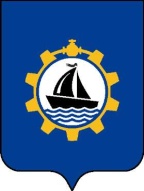 